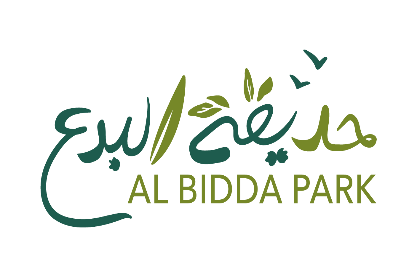 Birthday Party Request Formنموذج طلب حفلة عيد ميلاد  لا تسمح باقامة حفلات الزفاف في الحديقة                   Wedding parties are not allowed in the parkPart 1 -Party Information                                                                  الجزء الأول -معلومات عن عيد الميلاد                                                                      Part 3- Submission and licence                                                                               تقديم الطلب و الترخيص   الجزء الثالث-   Date...........................................................                              ...........................................            التاريخName..........................................................                                    ...........................................    الاسمSignature.....................................................                                         ...........................................  التوقيعParty Date تاريخ عيد الميلادParty time from/Toالتوقيت من/إلى Child’s nameإسم الطفل Ageالعمر Number of attendees (children & adults)عدد الاشخاص المشاركة ( أطفال و بالغين)Location (see the map) Al Bidda   Al Rumaila      Wadi Al sail       منطقة البدع             منطقة الرميلة    منطقة وادي السيل    المكان (أنظر الخريطة)Part 2-Contact infoالجزء الثاني- بيانات الشخص المسؤول                                    Contact person name إسم  الشخص المسؤولPhone number رقم الهاتف QID numberرقم البطاقة الشخصيةEmail (required)  البريد الإلكتروني (إجباري) The Application has to be submitted along with your QID copy minimum 5 days before the scheduled day to info@albiddapark.com. Your request is only confirmed once you receive an official confirmation from us. We accept only card payment.يجب تقديم الطلب مع نسخة من البطاقة الشخصية قبل 5 أيام من اليوم المحدد وأرسله عبر البريد الإلكتروني info@albiddapark.com. يتم تأكيد طلبك فقط بمجرد تلقيك تأكيدًا رسميًا من جهتنا.  نقبل الدفع بالبطاقة  البنكية  فقط.